ITU WSIS Action Line Roadmaps for AL C2 (Information and Communication Infrastructure), AL C5 (Building Confidence and Security in the Use of ICTs), and AL C6 (Enabling Environment) are detailed plans developed upon the operational plans of sectors to serve as a quick reference and guiding tool on ITU’s efforts on WSIS Action Lines as facilitator and implementer. Direct links between the strategic goals, operational plans and programmes, initiatives and activities of the ITU are highlighted that also clearly display the linkages with the Sustainable Development Goals (SDGs). The roadmaps include timeframes, expected results, as well as list of relevant partners. WSIS Action Line Roadmaps is a living document that will be updated regularly in an ongoing process. It provides a broad vision and detailed overview of the activities planned within the mandate of the Union also to guide progress towards achieving the WSIS Implementation goals. Continuing to play a key role in the WSIS follow-up process and with the aim of strengthening the implementation mechanism, ITU Council 2009 established the framework for roadmaps of ITU’s activities up to 2015 in its role as the sole facilitator for these WSIS Action Lines.ITU Council 2016 further highlighted the importance of continuing this exercise also in alignment with the Sustainable Development Goals (SDGs) till 2025. Upon the guidance of the Council-19 the roadmaps have been updated in 2019 and made available online at: https://www.itu.int/en/itu-wsis/Pages/Roadmaps.aspx
Council Working Group on WSIS&SDG
34th meeting – Geneva, 25 September 2019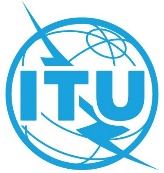 Document CWG-WSIS&SDG-34/003-ERevision 120 August 2019English onlyUpdated ITU Roadmaps for WSIS Action Lines C2, C5, C6Updated ITU Roadmaps for WSIS Action Lines C2, C5, C6